ДОГОВОР № ДК- ____/2022на оказания услуг по дополнительному образованию детейг. Пермь                                  								«_____» _______________2022 г.Индивидуальный предприниматель Новоселова Ирина Львовна (Центр детского развития «Солнечный класс»), именуемая в дальнейшем Исполнитель, действующая на основании Свидетельства ОГРНИП 305590301400120, лицензии серии: 59Л01 № 0003466, выданной 15 июля 2016 г. Государственной инспекцией по надзору и контролю в сфере образования Пермского края, с одной стороны, и                                                                                                                              ____________________________________________________, именуемый(ая) в дальнейшем Заказчик или (Ф. И. О. законного представителя несовершеннолетнего), Родитель, действующий(ая) в интересах несовершеннолетнего_________________________________________________, (дата рождения _______________________) именуемого в дальнейшем Ребенок с другой стороны, вместе именуемые Стороны, заключили настоящий договор о нижеследующем:ПРЕДМЕТ ДОГОВОРАИсполнитель обязуется организовать обучение Ребенка по программам дополнительного образования детей, а Заказчик обязуется вносить плату за обучение в порядке и сроки, установленные Договором. Обучение Ребенка осуществляется по программе дополнительного образования детей (общеразвивающей программе) __дополнительный компонент по развитию речи.									       (название образовательной программы) Занятия проводятся согласно утвержденному Исполнителем расписанию.Обучение Ребенка осуществляется по адресу: 614030, г. Пермь, ул. Вильямса, 20/3, офис 1. Центр детского развития «Солнечный класс».Срок освоения образовательной программы с ___________________ по 31.12.2022г.Форма обучения указанной программе – очная.ПРАВА И ОБЯЗАННОСТИ ИСПОЛНИТЕЛЯИсполнитель обязан:Организовать и обеспечить надлежащее оказание услуг, предусмотренных в разделе 1 настоящего договора. Образовательные услуги оказываются в соответствии с условиями настоящего договора и расписанием занятий и другими локальными нормативными актами, разрабатываемыми Исполнителем.Организовать и обеспечить оказание услугу в помещении, соответствующем эстетическим, санитарно-гигиеническим нормам и требованиям безопасности.Представлять Заказчику сведения о ходе исполнения настоящего договора по соответствующим запросам Заказчика.Сохранить за Ребенком место в случае пропуска занятий по уважительной причине (с учетом произведенной Заказчиком оплаты обучения).Соблюдать конфиденциальность предоставленной Заказчиком информации.Исполнитель вправе:Самостоятельно осуществлять образовательный процесс.Привлекать в установленном законом порядке для исполнения обязательств по настоящему договору третьих лиц без дополнительного согласования с Заказчиком.Получать достоверные сведения о состоянии здоровья ребенка.Не принять ребенка с видимыми симптомами заболевания или без представления медицинской справки о здоровье Ребенка при первом посещении, после его длительного отсутствия в Центре «Солнечный класс» или после болезни.Не допускать в Центр детского развития «Солнечный класс» Родителя и лиц, указанных в п. 7.2. настоящего договора, если имеются основания полагать, что указанные лица находятся в состоянии алкогольного или наркотического опьянения, а при возникновении конфликтных ситуаций вызвать сотрудников правоохранительных органов.Не передавать ребенка Родителю и лицам, указанным в пункте 7.2.  настоящего договора, если это создает угрозу жизни и здоровью Ребенка, в том числе, если имеются основания полагать, что указанные лица находятся в состоянии алкогольного или наркотического опьянения.Предоставлять Родителю по его заявлению отсрочку платежей за обучение.На уважительное и вежливое обращение со стороны Заказчика, его представителей и Ребенка.Переносить плановое время посещения Ребенком Центра детского развития «Солнечный класс» при неблагоприятных климатических условиях и других обстоятельствах, препятствующих оказанию услуг в плановое время.Под плановым временем посещения занятий для целей настоящего договора понимается посещение занятий Ребенком в соответствии с установленным расписанием занятий группы, которую посещает Ребенок.Под внеплановым временем посещения занятий для целей настоящего договора понимается посещение занятий Ребенком с другой группой или в любое другое согласованное сторонами время не в соответствии расписанием занятий группы, которую посещает Ребенок.Требовать своевременной оплаты обучения.ПРАВА И ОБЯЗАННОСТИ ЗАКАЗЧИКА И РЕБЕНКАЗаказчик вправе:Требовать от Исполнителя предоставления информации по вопросам, касающимся организации и обеспечения надлежащего оказания образовательных услуг, предусмотренных разделом 1 настоящего договора.Посещать открытые мероприятия Центра детского развития «Солнечный класс». Обращаться к Исполнителю по вопросам, касающимся образовательного процесса.Заказчик обязан:Обеспечить ребенка за свой счет рабочими тетрадями и учебными пособиями, необходимыми для надлежащего осуществления образовательного процесса.Своевременно и в полном объеме вносить плату за обучение в размере и в порядке, установленном настоящим договором.Предоставить перед началом посещения Ребенком Центра детского развития «Солнечный класс» необходимые документы: справку от медицинского работника об отсутствии карантина, копию паспорта Заказчика, копию свидетельства о рождении Ребенка.Предоставлять Исполнителю достоверные сведения о состоянии здоровья Ребенка, в т.ч. об имеющемся карантине в его доме, в группе его детского сада или в его школе (любой организации, осуществляющей образовательную деятельность, которую посещает Ребенок) в течение периода действия настоящего договора.Передавать Ребенка Исполнителю здоровым и в опрятном виде.Обеспечить ребенка сменной обувью, которую необходимо с собой приносить и после занятий забирать.Передавать и своевременно забирать ребенка у Исполнителя лично или одним из лиц, указанным в пункте 6.4.настоящего договора.Своевременно сообщать об изменениях данных, указанных в Анкете родителей, содержащейся в Приложении к настоящему договору в течение периода его действия. Исполнитель в своих действиях руководствуется и полагается на информацию, предоставленную Заказчиком в Приложении к настоящему договору, как на достоверную и считается действующим добросовестно, если Заказчик своевременно не уведомит его об изменении данных.При искажении информации, указанной в Приложении к настоящему договору, либо предоставлении заведомо ложных сведений Исполнитель не несет ответственность за возможные непредвиденные случаи, если иное не предусмотрено законом.Осуществлять надзор за Ребенком в случае совместного пребывания в Центре детского развития «Солнечный класс» Ребенка и Заказчика (или законных представителей Ребенка); Ответственность за жизнь и здоровье Ребенка в указанных случаях возлагается на Родителей (законных представителей) Ребенка.При посещении пробного и/или открытого мероприятия Заказчик обязан отключить звук на мобильных устройствах, не вмешиваться вербально или не вербально в процесс мероприятия без приглашения специалиста, ведущего мероприятие. В течение трех календарных месяцев с момента прекращения настоящего договора забрать личные вещи Ребенка, которые были приобретены Заказчиком на собственные средства.Ребенок имеет право:Пользоваться в порядке, установленном локальными нормативными актами, имуществом Исполнителя.На уважение своего человеческого достоинства, защиту от всех форм физического и психического насилия, оскорбления личности, охрану жизни и здоровья.Ребенок обязан:Уважать честь и достоинство других обучающихся и работников Исполнителя, не создавать препятствий для получения образования другими детьми.Бережно относиться к имуществу Исполнителя.ОПЛАТА ОБУЧЕНИЯ И ПОРЯДОК РАСЧЕТОВСтоимость обучения по настоящему договору составляет _____________ рублей в месяц из расчета 8 занятий в течение календарного месяца. Если согласно утвержденному расписанию занятий группы в календарном месяце приходится менее (более) 8 занятий, плата за обучение уменьшается (увеличивается) соразмерно количеству занятий в календарном месяце.Заказчик вносит плату за обучение в размере, установленном п. 4.1 настоящего договора, ежемесячно не позднее 25 числа месяца, предшествующего месяцу, за который вносится плата.Исполнителем вводится следующая система скидок:	- при единовременной оплате услуг Исполнителя за 2 месяца в сроки, указанные в п. 4.2 настоящего договора - ___ % от стоимости, указанной в п. 4.1 настоящего договора, и составляет _______ рублей за 2 месяца; 	- при единовременной оплате услуг Исполнителя за 3 месяца в сроки, указанные в п. 4.2 настоящего договора - ___ % от стоимости, указанной в п. 4.1 настоящего договора, и составляет __________ руб. за 3 месяца;Оплата обучения производится безналичным путем на расчетный счет Исполнителя, либо иным не запрещенным законодательством РФ способом, в том числе через систему быстрых платежей с использованием сервиса приема платежей ООО «Пэймастер» PayMaster (https://info.paymaster.ru/).В случае невнесения платы за обучение в установленный срок Исполнитель вправе не допустить Ребенка до занятий.Стоимость обучения, установленная п. 4.1 настоящего договора, не включает в себя расходы Исполнителя на приобретение учебных материалов (учебных тетрадей, пособий) для Ребенка, необходимые в целях исполнения условий настоящего договора. Указанные расходы Родитель несет самостоятельно или возмещает Исполнителю в полном объеме.Отсрочка платежа согласно п. 2.12 настоящего договора может быть предоставлена Исполнителем на основании письменного заявления Родителя, в котором Родитель указывает причины невозможности внесения платы за обучения в установленный срок и срок, на который просит предоставить отсрочку платежа. Указанное заявление подается Родителем не позднее 5 дней до установленного срока несения платы за обучение. Решение Исполнителя о предоставлении отсрочки платежа указывается на заявлении и доводится до Родителя путем направления СМС-оповещения и/или письма на адрес электронной почты согласно п. 6.1 настоящего договора.В случае отсутствия Ребенка в Центре детского развития «Солнечный класс» в плановое время (пропуск занятий) без уважительной причины, денежные средства Заказчику не компенсируется.В случае отсутствия Ребенка в Центре детского развития «Солнечный класс» в плановое время (пропуск занятий) по уважительной причине и при заблаговременном уведомлении об этом Исполнителя Заказчик имеет право согласовать, а Исполнитель вправе предложить для согласования дату и время посещения Ребенком занятий во внеплановое время в пределах 90 календарных дней с даты пропущенного Ребенком занятия.Заказчик утрачивает право на согласование посещения Ребенком занятия во внеплановое время согласно настоящему пункту договора в случае:Если Ребенок не посетил занятие в согласованное с Исполнителем внеплановое время.Если Заказчик трижды откажется от предложенной Исполнителем даты и времени посещения Ребенком занятия во внеплановое время.В случае нарушения Заказчиком сроков оплаты обучения, установленных настоящим договором, Исполнитель вправе потребовать уплаты неустойки в размере 0,5% от неоплаченной в срок суммы за каждый день просрочки.Стороны установили, что составление отдельного акта приемки оказанных услуг не является обязательным. Услуги считаются оказанными Исполнителем и принятыми Заказчиком с даты их фактического оказания при отсутствии письменных претензий со стороны Заказчика.СРОК ДОГОВОРА, ОСНОВАНИЯ ИЗМЕНЕНИЯ И РАСТОРЖЕНИЯНастоящий Договор заключен на срок с ________ 2022 г. по «31» декабря  2022 г.Договор составлен в двух  экземплярах, имеющих равную юридическую силу, и действует с момента его подписания сторонами.Условия, на которых заключен настоящий договор, могут быть изменены либо по соглашению сторон, либо в соответствии с действующим законодательством Российской Федерации.Стороны несут ответственность за неисполнение или ненадлежащее исполнение обязательств.В своих взаимоотношениях стороны договора стремятся избегать противоречий и конфликтов, а в случае их возникновения - разрешать их на основе взаимного согласия и путем переговоров. Если согласие не достигнуто, то споры и противоречия разрешаются в соответствии с настоящим договором и гражданским законодательством Российской Федерации.Настоящий договор может быть расторгнут по соглашению сторон, а также в иных случаях, установленных действующим законодательством.Исполнитель вправе отказаться от исполнения договора, если Заказчик более трех раз нарушил сроки внесения платы за обучение Ребенка, установленные настоящим договором, либо неоднократно нарушает иные обязательства, предусмотренные настоящим договором, что делает невозможным исполнение обязательств Исполнителем.Заказчик вправе отказаться от исполнения договора при условии оплаты Исполнителю фактически понесенных им расходов.ОБРАБОТКА ПЕРСОНАЛЬНЫХ ДАННЫХ И ИНФОРМИРОВАНИЕ ЗАКАЗЧИКАВ целях надлежащего исполнения обязательств по Договору и информирования Заказчика последний дает свое согласие на получение сообщений от Исполнителя, в том числе информационного и уведомительного характера путем (нужное подчеркнуть): СМС - оповещений на номер мобильного телефона: 8 ____________ рассылки на адрес электронной почты: ______________Заказчик обязуется своевременно просматривать СМС - сообщения, поступающие на указанный выше номер мобильного телефона от абонента: 89129858198, 89125901099, 78625277 (SunClass), и (или) электронные письма, поступающие по указанному выше адресу электронной почты с электронной почты: sunclass@yandex.ru.Заказчик подтверждает, что по указанному выше номеру мобильного телефона отсутствует блокировка на входящие СМС - сообщения с коротких номеров и буквенных адресатов.Заказчик обязуется обеспечить получение электронных писем по указанному в Договоре адресу электронной почты, в том числе, путем настройки антивирусных программ, расширений браузера, иного программного обеспечения, которое может сделать невозможным получение электронных писем Исполнителя, в том числе путем блокировки электронных писем или направления их в спам.Все сообщения и (или) уведомления, направленные Исполнителем по указанным выше каналам связи, считаются надлежащим образом направленными, а Заказчик считается надлежащим образом уведомленным.Заказчик дает согласие на получение рекламно-информационных материалов Исполнителя посредством SMS - рассылки и/или рассылки по электронной почте. Отказ Заказчика от получения рекламно-информационных материалов Исполнителя должен быть оформлен письменно.Заказчик дает согласие на получение и обнародование фото- и видеоматериалов с изображением Заказчика и (или) Воспитанника на стендах в помещениях Исполнителя, официальном сайте Исполнителя в сети Интернет, и других информационных ресурсах Исполнителя, в том числе в сети Интернет: sun-class.ru; vk.com/sunclass; vk.com/daycarecentre; www.instagram.com/sunclass_ec. Указанные материалы могут быть использованы Исполнителем в целях освещения его деятельности, а также целях, связанных с маркетингом.Заказчик дает свое согласие на обработку своих персональных данных и персональных данных Воспитанника Исполнителем с использованием автоматизированных средств или без использования таковых в соответствии с Федеральным законом от 27.07.2006 г. «О персональных данных» №152-ФЗ в объеме, необходимом для исполнения обязательств по Договору, а также получения Исполнителем субсидий из регионального и муниципального (местного) бюджета, в том числе на сбор, запись, систематизацию, накопление, хранение, уточнение (обновление, изменение), извлечение, использование, передачу (предоставление, доступ), обезличивание, блокирование, удаление, уничтожение следующих персональных данных:- Фамилия, имя, отчество, дата рождения, данные свидетельства о рождении Воспитанника, адрес регистрации и проживания, а также иных данных, необходимых для указанных целей.- Фамилия, имя, отчество, дата рождения, паспортные данные, адрес регистрации и проживания Заказчика, номера телефонов и адреса электронной почты, а также иные данных, необходимых для указанных целей.Исполнитель вправе поручить обработку персональных данных Заказчика и/или Воспитанника третьему лицу, если иное не предусмотрено действующим законодательством РФ, оставаясь ответственным перед Заказчиком за действия такого лица. Настоящим Заказчик дает свое согласие на указанные действия.Согласие на обработку персональных данных действует в течение срока действия настоящего договора, а также в течение пяти лет после прекращения его действия.Согласие на обработку персональных данных Заказчика и/или Воспитанника может быть отозвано по письменному заявлению Заказчика.На обработку своих персональных данных и персональных данных Воспитанника на условиях, предусмотренных настоящим пунктом, согласен  ______________________________________________/_________________________________.  ДОПОЛНИТЕЛЬНЫЕ УСЛОВИЯРодитель подтверждает, что местом жительства Ребенка является место жительства Родителя.Приложения: Приложение. Анкета родителейИсполнитель:                                                                                   ИП Новоселова Ирина Львовна, Центр детского развития «Солнечный класс»ОГРНИП 305590301400120 ИНН № 590 600 427 331р/с № 40802810900000481500                                в АО АКИБ "Почтобанк" г. Пермьк/с № 30101810400000000705  БИК 045773705 Адрес: г. Пермь, ул. Вильямса, 20/3, оф. 1Контакты: 8 912 98 58 198, 8912 59 01099sunclass@ya.ru www.sun-class.ru____________________/И.Л. НовоселоваЗаказчик:Гражданин РФ__ ___________________________________________________________Паспорт серия:_________________________Выдан:________________________________Адрес:_________________________________________________________(регистрация)_______________________________________________________________(проживание)Тел:_________________________________________________________/_____________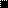 